A regular meeting of the Board of Trustees of the Ropes Independent School District was held Monday, March 8, 2021 beginning at 6:30 p.m. in the Conference Room, located at 304 Ranch St., Ropesville, TX.Present:  Joel Willmon, Tim Carter, Lindsey Luckie, Danny McNabb,  Mike Metzig, Donald Rhoads, Keila Ketchersid, Danny Ochoa, Luke Anderson, and Hector Delgado. Absent:  Cody ReepAGENDA:  Meeting Called to Order by Mike Metzig, Quorum Present.Invocation given by Mike Metzig.See Sign In Sheet for guests present. Communications and Items for InformationPrincipal’s Reports presented by Lindsey Luckie, Tim Carter, and Danny McNabb.Athletic Report – not presented at this time.Superintendent Report presented by Joel Willmon.Consent Agenda- Action ItemsApproval of Minutes from February 8, 2021.Approval and Consideration of  Budget Amendments.Approval and Consideration of  Bills and Claims.Approval and Consideration of Financial Statements and Investments.Motion by Donald Rhoads, second by Luke Anderson to approve consent agenda items a-d.  Motion carried by 5.  Danny Ochoa stepped out of the meeting. Action ItemsMotion by Luke Anderson, second by Hector Delgado to approve of the Adoption of Head Start Budget for Head Start Fiscal Year March 2021-February 2022. Motion carried by 5.Motion by Keila Ketchersid, second by Mike Metzig to approve of the 2021-2022 School Calendar.  Motion carried by 5.Motion by Hector Delgado, second by Luke Anderson to approve of Leasing School buses for the 2021-2022 through 2024-2025 school year.  Motion carried by 5. Motion by Donald Rhoads, second by Luke Anderson to approve of Waivers for Missed School Days and “Other” Waivers.  Motion carried by 6.Motion by Donald Rhoads, second by Luke Anderson to approve to eliminate the TEA mask requirement.  Motion carried by 6. Motion by Danny Ochoa, second by Luke Anderson to approve of Employing Personnel, Brandi Forsythe , for 3rd grade teaching position.  Motion carried by 6.Board Adjourned to Closed Session at 5:50 PM per Discussion of Personnel, Gov’t Code 551.074.Board Returned to Open Session at 6:00 PM.Consideration of  Resignations – No action taken.Consideration of  Employing Personnel – No action takenAdjourn – Future Board Meeting Date April 12, 2021.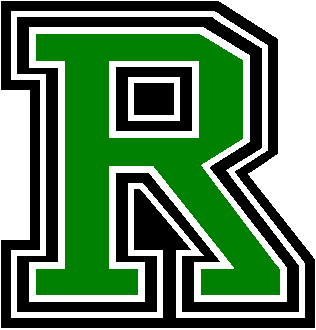 Ropes Independent School District304 RANCH STREETROPESVILLE, TX  79358TEL (806) 562-4031          FAX (806) 562-4059www.ropesisd.comSuperintendentJoel WillmonBOARD OF EDUCATIONMIKE METZIG – President  ▪  CODY REEP – Vice President  ▪  KEILA KETCHERSID – SecretaryDANNY OCHOA  •  LUKE ANDERSON  ▪  DONALD RHOADS  ▪  HECTOR DELGADOBOARD OF EDUCATIONMIKE METZIG – President  ▪  CODY REEP – Vice President  ▪  KEILA KETCHERSID – SecretaryDANNY OCHOA  •  LUKE ANDERSON  ▪  DONALD RHOADS  ▪  HECTOR DELGADOBOARD OF EDUCATIONMIKE METZIG – President  ▪  CODY REEP – Vice President  ▪  KEILA KETCHERSID – SecretaryDANNY OCHOA  •  LUKE ANDERSON  ▪  DONALD RHOADS  ▪  HECTOR DELGADO